Министерство науки и высшего образования Российской ФедерацииФедеральное государственное бюджетное образовательное учреждение высшего образования «Ростовский государственный экономический университет (РИНХ)»Министерство науки и высшего образования Российской ФедерацииФедеральное государственное бюджетное образовательное учреждение высшего образования «Ростовский государственный экономический университет (РИНХ)»УТВЕРЖДАЮДиректор Таганрогского института имени А.П. Чехова (филиала)РГЭУ (РИНХ)_____________ Голобородько А.Ю.«____» ______________ 20___г.УТВЕРЖДАЮДиректор Таганрогского института имени А.П. Чехова (филиала)РГЭУ (РИНХ)_____________ Голобородько А.Ю.«____» ______________ 20___г.Рабочая программа дисциплиныРекреационная географияРабочая программа дисциплиныРекреационная географиянаправление 44.03.05 Педагогическое образование (с двумя профилями подготовки)направленность (профиль)  44.03.05.40 Биология и Географиянаправление 44.03.05 Педагогическое образование (с двумя профилями подготовки)направленность (профиль)  44.03.05.40 Биология и ГеографияДля набора 2019. 2020. 2021. 2022 годаДля набора 2019. 2020. 2021. 2022 годаКвалификацияБакалаврКвалификацияБакалаврКАФЕДРАбиолого-географического образования и здоровьесберегающих дисциплинбиолого-географического образования и здоровьесберегающих дисциплинбиолого-географического образования и здоровьесберегающих дисциплинбиолого-географического образования и здоровьесберегающих дисциплинбиолого-географического образования и здоровьесберегающих дисциплинбиолого-географического образования и здоровьесберегающих дисциплинбиолого-географического образования и здоровьесберегающих дисциплинбиолого-географического образования и здоровьесберегающих дисциплинбиолого-географического образования и здоровьесберегающих дисциплинРаспределение часов дисциплины по семестрамРаспределение часов дисциплины по семестрамРаспределение часов дисциплины по семестрамРаспределение часов дисциплины по семестрамРаспределение часов дисциплины по семестрамРаспределение часов дисциплины по семестрамРаспределение часов дисциплины по семестрамСеместр(<Курс>.<Семестр на курсе>)Семестр(<Курс>.<Семестр на курсе>)Семестр(<Курс>.<Семестр на курсе>)9 (5.1)9 (5.1)ИтогоИтогоНедельНедельНедель10 2/610 2/6ИтогоИтогоВид занятийВид занятийВид занятийУПРПУПРПЛекцииЛекцииЛекции18181818ПрактическиеПрактическиеПрактические18181818Итого ауд.Итого ауд.Итого ауд.36363636Кoнтактная рабoтаКoнтактная рабoтаКoнтактная рабoта36363636Сам. работаСам. работаСам. работа72727272ИтогоИтогоИтого108108108108ОСНОВАНИЕОСНОВАНИЕОСНОВАНИЕОСНОВАНИЕОСНОВАНИЕОСНОВАНИЕОСНОВАНИЕОСНОВАНИЕОСНОВАНИЕУчебный план утвержден учёным советом вуза от 26.04.2022 протокол № 9/1.Программу составил(и): д-р ветеренар. наук, Проф., Подберезный В.В.;Преп., Гончарова С.М. _________________Зав. кафедрой: Подберезный В. В. 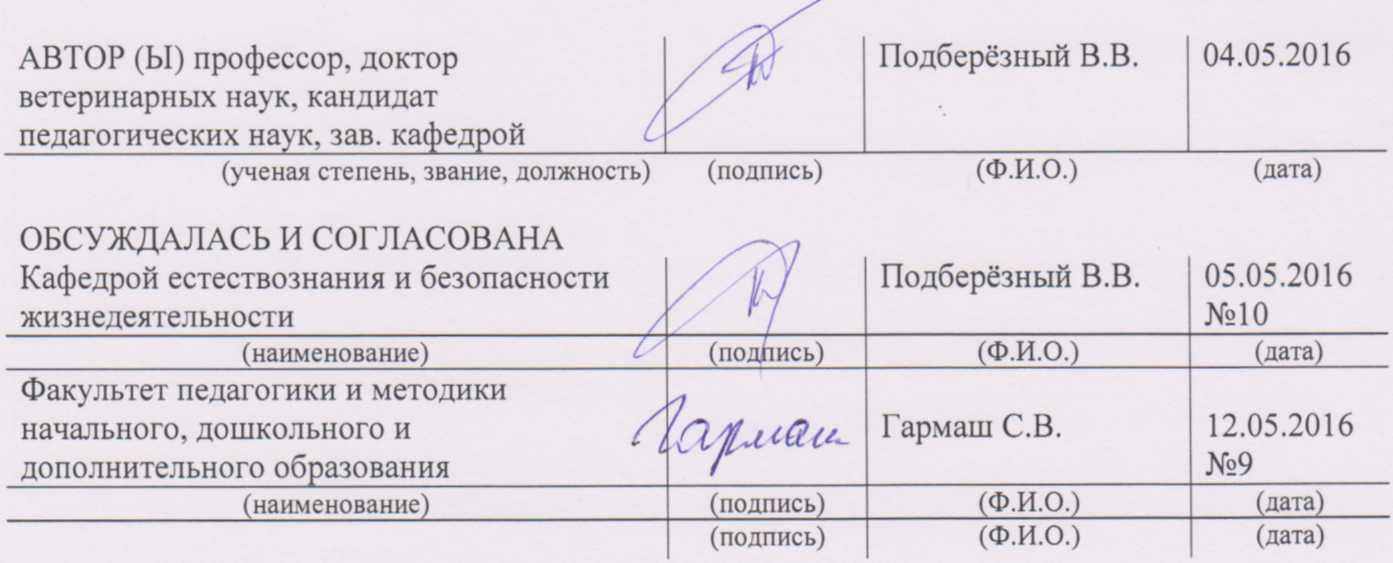 Учебный план утвержден учёным советом вуза от 26.04.2022 протокол № 9/1.Программу составил(и): д-р ветеренар. наук, Проф., Подберезный В.В.;Преп., Гончарова С.М. _________________Зав. кафедрой: Подберезный В. В. Учебный план утвержден учёным советом вуза от 26.04.2022 протокол № 9/1.Программу составил(и): д-р ветеренар. наук, Проф., Подберезный В.В.;Преп., Гончарова С.М. _________________Зав. кафедрой: Подберезный В. В. Учебный план утвержден учёным советом вуза от 26.04.2022 протокол № 9/1.Программу составил(и): д-р ветеренар. наук, Проф., Подберезный В.В.;Преп., Гончарова С.М. _________________Зав. кафедрой: Подберезный В. В. Учебный план утвержден учёным советом вуза от 26.04.2022 протокол № 9/1.Программу составил(и): д-р ветеренар. наук, Проф., Подберезный В.В.;Преп., Гончарова С.М. _________________Зав. кафедрой: Подберезный В. В. Учебный план утвержден учёным советом вуза от 26.04.2022 протокол № 9/1.Программу составил(и): д-р ветеренар. наук, Проф., Подберезный В.В.;Преп., Гончарова С.М. _________________Зав. кафедрой: Подберезный В. В. Учебный план утвержден учёным советом вуза от 26.04.2022 протокол № 9/1.Программу составил(и): д-р ветеренар. наук, Проф., Подберезный В.В.;Преп., Гончарова С.М. _________________Зав. кафедрой: Подберезный В. В. Учебный план утвержден учёным советом вуза от 26.04.2022 протокол № 9/1.Программу составил(и): д-р ветеренар. наук, Проф., Подберезный В.В.;Преп., Гончарова С.М. _________________Зав. кафедрой: Подберезный В. В. Учебный план утвержден учёным советом вуза от 26.04.2022 протокол № 9/1.Программу составил(и): д-р ветеренар. наук, Проф., Подберезный В.В.;Преп., Гончарова С.М. _________________Зав. кафедрой: Подберезный В. В. Учебный план утвержден учёным советом вуза от 26.04.2022 протокол № 9/1.Программу составил(и): д-р ветеренар. наук, Проф., Подберезный В.В.;Преп., Гончарова С.М. _________________Зав. кафедрой: Подберезный В. В. Учебный план утвержден учёным советом вуза от 26.04.2022 протокол № 9/1.Программу составил(и): д-р ветеренар. наук, Проф., Подберезный В.В.;Преп., Гончарова С.М. _________________Зав. кафедрой: Подберезный В. В. Учебный план утвержден учёным советом вуза от 26.04.2022 протокол № 9/1.Программу составил(и): д-р ветеренар. наук, Проф., Подберезный В.В.;Преп., Гончарова С.М. _________________Зав. кафедрой: Подберезный В. В. 1. ЦЕЛИ ОСВОЕНИЯ ДИСЦИПЛИНЫ1. ЦЕЛИ ОСВОЕНИЯ ДИСЦИПЛИНЫ1. ЦЕЛИ ОСВОЕНИЯ ДИСЦИПЛИНЫ1. ЦЕЛИ ОСВОЕНИЯ ДИСЦИПЛИНЫ1. ЦЕЛИ ОСВОЕНИЯ ДИСЦИПЛИНЫ1. ЦЕЛИ ОСВОЕНИЯ ДИСЦИПЛИНЫ1. ЦЕЛИ ОСВОЕНИЯ ДИСЦИПЛИНЫ1. ЦЕЛИ ОСВОЕНИЯ ДИСЦИПЛИНЫ1. ЦЕЛИ ОСВОЕНИЯ ДИСЦИПЛИНЫ1.1– изучить основы функционирования территориальных рекреационных систем как– изучить основы функционирования территориальных рекреационных систем как– изучить основы функционирования территориальных рекреационных систем как– изучить основы функционирования территориальных рекреационных систем как– изучить основы функционирования территориальных рекреационных систем как– изучить основы функционирования территориальных рекреационных систем как– изучить основы функционирования территориальных рекреационных систем как– изучить основы функционирования территориальных рекреационных систем как1.2объекта изучения рекреационной географииобъекта изучения рекреационной географииобъекта изучения рекреационной географииобъекта изучения рекреационной географииобъекта изучения рекреационной географииобъекта изучения рекреационной географииобъекта изучения рекреационной географииобъекта изучения рекреационной географии2. ТРЕБОВАНИЯ К РЕЗУЛЬТАТАМ ОСВОЕНИЯ ДИСЦИПЛИНЫ2. ТРЕБОВАНИЯ К РЕЗУЛЬТАТАМ ОСВОЕНИЯ ДИСЦИПЛИНЫ2. ТРЕБОВАНИЯ К РЕЗУЛЬТАТАМ ОСВОЕНИЯ ДИСЦИПЛИНЫ2. ТРЕБОВАНИЯ К РЕЗУЛЬТАТАМ ОСВОЕНИЯ ДИСЦИПЛИНЫ2. ТРЕБОВАНИЯ К РЕЗУЛЬТАТАМ ОСВОЕНИЯ ДИСЦИПЛИНЫ2. ТРЕБОВАНИЯ К РЕЗУЛЬТАТАМ ОСВОЕНИЯ ДИСЦИПЛИНЫ2. ТРЕБОВАНИЯ К РЕЗУЛЬТАТАМ ОСВОЕНИЯ ДИСЦИПЛИНЫ2. ТРЕБОВАНИЯ К РЕЗУЛЬТАТАМ ОСВОЕНИЯ ДИСЦИПЛИНЫ2. ТРЕБОВАНИЯ К РЕЗУЛЬТАТАМ ОСВОЕНИЯ ДИСЦИПЛИНЫУК-8.1:Оценивает факторы риска, умеет обеспечивать личную безопасность и безопасность окружающихУК-8.1:Оценивает факторы риска, умеет обеспечивать личную безопасность и безопасность окружающихУК-8.1:Оценивает факторы риска, умеет обеспечивать личную безопасность и безопасность окружающихУК-8.1:Оценивает факторы риска, умеет обеспечивать личную безопасность и безопасность окружающихУК-8.1:Оценивает факторы риска, умеет обеспечивать личную безопасность и безопасность окружающихУК-8.1:Оценивает факторы риска, умеет обеспечивать личную безопасность и безопасность окружающихУК-8.1:Оценивает факторы риска, умеет обеспечивать личную безопасность и безопасность окружающихУК-8.1:Оценивает факторы риска, умеет обеспечивать личную безопасность и безопасность окружающихУК-8.1:Оценивает факторы риска, умеет обеспечивать личную безопасность и безопасность окружающихУК-8.2:Использует методы защиты в чрезвычайных ситуациях, формирует культуру безопасного и ответственного поведенияУК-8.2:Использует методы защиты в чрезвычайных ситуациях, формирует культуру безопасного и ответственного поведенияУК-8.2:Использует методы защиты в чрезвычайных ситуациях, формирует культуру безопасного и ответственного поведенияУК-8.2:Использует методы защиты в чрезвычайных ситуациях, формирует культуру безопасного и ответственного поведенияУК-8.2:Использует методы защиты в чрезвычайных ситуациях, формирует культуру безопасного и ответственного поведенияУК-8.2:Использует методы защиты в чрезвычайных ситуациях, формирует культуру безопасного и ответственного поведенияУК-8.2:Использует методы защиты в чрезвычайных ситуациях, формирует культуру безопасного и ответственного поведенияУК-8.2:Использует методы защиты в чрезвычайных ситуациях, формирует культуру безопасного и ответственного поведенияУК-8.2:Использует методы защиты в чрезвычайных ситуациях, формирует культуру безопасного и ответственного поведенияУК-8.3:Разъясняет правила поведения при возникновении чрезвычайных ситуаций и демонстрирует владение приемами оказания первой помощи пострадавшим в чрезвычайных ситуацияхУК-8.3:Разъясняет правила поведения при возникновении чрезвычайных ситуаций и демонстрирует владение приемами оказания первой помощи пострадавшим в чрезвычайных ситуацияхУК-8.3:Разъясняет правила поведения при возникновении чрезвычайных ситуаций и демонстрирует владение приемами оказания первой помощи пострадавшим в чрезвычайных ситуацияхУК-8.3:Разъясняет правила поведения при возникновении чрезвычайных ситуаций и демонстрирует владение приемами оказания первой помощи пострадавшим в чрезвычайных ситуацияхУК-8.3:Разъясняет правила поведения при возникновении чрезвычайных ситуаций и демонстрирует владение приемами оказания первой помощи пострадавшим в чрезвычайных ситуацияхУК-8.3:Разъясняет правила поведения при возникновении чрезвычайных ситуаций и демонстрирует владение приемами оказания первой помощи пострадавшим в чрезвычайных ситуацияхУК-8.3:Разъясняет правила поведения при возникновении чрезвычайных ситуаций и демонстрирует владение приемами оказания первой помощи пострадавшим в чрезвычайных ситуацияхУК-8.3:Разъясняет правила поведения при возникновении чрезвычайных ситуаций и демонстрирует владение приемами оказания первой помощи пострадавшим в чрезвычайных ситуацияхУК-8.3:Разъясняет правила поведения при возникновении чрезвычайных ситуаций и демонстрирует владение приемами оказания первой помощи пострадавшим в чрезвычайных ситуацияхОПК-3.1:Определяет диагностируемые цели (требования к результатам) совместной и индивидуальной учебной и воспитательной деятельности обучающихся, в том числе с особыми образовательными потребностями, в соответствии с требованиями федеральных государственных образовательных стандартовОПК-3.1:Определяет диагностируемые цели (требования к результатам) совместной и индивидуальной учебной и воспитательной деятельности обучающихся, в том числе с особыми образовательными потребностями, в соответствии с требованиями федеральных государственных образовательных стандартовОПК-3.1:Определяет диагностируемые цели (требования к результатам) совместной и индивидуальной учебной и воспитательной деятельности обучающихся, в том числе с особыми образовательными потребностями, в соответствии с требованиями федеральных государственных образовательных стандартовОПК-3.1:Определяет диагностируемые цели (требования к результатам) совместной и индивидуальной учебной и воспитательной деятельности обучающихся, в том числе с особыми образовательными потребностями, в соответствии с требованиями федеральных государственных образовательных стандартовОПК-3.1:Определяет диагностируемые цели (требования к результатам) совместной и индивидуальной учебной и воспитательной деятельности обучающихся, в том числе с особыми образовательными потребностями, в соответствии с требованиями федеральных государственных образовательных стандартовОПК-3.1:Определяет диагностируемые цели (требования к результатам) совместной и индивидуальной учебной и воспитательной деятельности обучающихся, в том числе с особыми образовательными потребностями, в соответствии с требованиями федеральных государственных образовательных стандартовОПК-3.1:Определяет диагностируемые цели (требования к результатам) совместной и индивидуальной учебной и воспитательной деятельности обучающихся, в том числе с особыми образовательными потребностями, в соответствии с требованиями федеральных государственных образовательных стандартовОПК-3.1:Определяет диагностируемые цели (требования к результатам) совместной и индивидуальной учебной и воспитательной деятельности обучающихся, в том числе с особыми образовательными потребностями, в соответствии с требованиями федеральных государственных образовательных стандартовОПК-3.1:Определяет диагностируемые цели (требования к результатам) совместной и индивидуальной учебной и воспитательной деятельности обучающихся, в том числе с особыми образовательными потребностями, в соответствии с требованиями федеральных государственных образовательных стандартовОПК-3.2:Использует педагогически обоснованный ин-струментарий организации совместной и индивидуальной учебной и воспитательной деятельности обучающихсяОПК-3.2:Использует педагогически обоснованный ин-струментарий организации совместной и индивидуальной учебной и воспитательной деятельности обучающихсяОПК-3.2:Использует педагогически обоснованный ин-струментарий организации совместной и индивидуальной учебной и воспитательной деятельности обучающихсяОПК-3.2:Использует педагогически обоснованный ин-струментарий организации совместной и индивидуальной учебной и воспитательной деятельности обучающихсяОПК-3.2:Использует педагогически обоснованный ин-струментарий организации совместной и индивидуальной учебной и воспитательной деятельности обучающихсяОПК-3.2:Использует педагогически обоснованный ин-струментарий организации совместной и индивидуальной учебной и воспитательной деятельности обучающихсяОПК-3.2:Использует педагогически обоснованный ин-струментарий организации совместной и индивидуальной учебной и воспитательной деятельности обучающихсяОПК-3.2:Использует педагогически обоснованный ин-струментарий организации совместной и индивидуальной учебной и воспитательной деятельности обучающихсяОПК-3.2:Использует педагогически обоснованный ин-струментарий организации совместной и индивидуальной учебной и воспитательной деятельности обучающихсяОПК-3.3:Формирует позитивный психологический климат в группе и условия для доброжелательных отношений между обучающимися с учетом их возрастных и индивидуальных особенностейОПК-3.3:Формирует позитивный психологический климат в группе и условия для доброжелательных отношений между обучающимися с учетом их возрастных и индивидуальных особенностейОПК-3.3:Формирует позитивный психологический климат в группе и условия для доброжелательных отношений между обучающимися с учетом их возрастных и индивидуальных особенностейОПК-3.3:Формирует позитивный психологический климат в группе и условия для доброжелательных отношений между обучающимися с учетом их возрастных и индивидуальных особенностейОПК-3.3:Формирует позитивный психологический климат в группе и условия для доброжелательных отношений между обучающимися с учетом их возрастных и индивидуальных особенностейОПК-3.3:Формирует позитивный психологический климат в группе и условия для доброжелательных отношений между обучающимися с учетом их возрастных и индивидуальных особенностейОПК-3.3:Формирует позитивный психологический климат в группе и условия для доброжелательных отношений между обучающимися с учетом их возрастных и индивидуальных особенностейОПК-3.3:Формирует позитивный психологический климат в группе и условия для доброжелательных отношений между обучающимися с учетом их возрастных и индивидуальных особенностейОПК-3.3:Формирует позитивный психологический климат в группе и условия для доброжелательных отношений между обучающимися с учетом их возрастных и индивидуальных особенностейВ результате освоения дисциплины обучающийся должен:В результате освоения дисциплины обучающийся должен:В результате освоения дисциплины обучающийся должен:В результате освоения дисциплины обучающийся должен:В результате освоения дисциплины обучающийся должен:В результате освоения дисциплины обучающийся должен:В результате освоения дисциплины обучающийся должен:В результате освоения дисциплины обучающийся должен:В результате освоения дисциплины обучающийся должен:Знать:Знать:Знать:Знать:Знать:Знать:Знать:Знать:Знать:-историю рекреационного освоения территорий РФ;- виды и характеристику природных рекреационных ресурсов: рекреационные ландшафты (рельеф, водные объекты, почвенно- растительный покров),биоклимат, гидроминеральные ресурсы;- основы взаимодействия рекреационной деятельности и природной среды;- принципы рекреационного районирования территории;- понятийный аппарат рекреационной географии;- определение, сущность и функции рекреации;- виды, сущность и факторы формирования туристско- рекреационных потребностей;-историко-культурные рекреационные ресурсы: определение, виды, характеристика;- основные принципы рекреационного освоения природного и культурного наследия;- виды рекреационной и туристской деятельности;-туристско- рекреационного потенциала-историю рекреационного освоения территорий РФ;- виды и характеристику природных рекреационных ресурсов: рекреационные ландшафты (рельеф, водные объекты, почвенно- растительный покров),биоклимат, гидроминеральные ресурсы;- основы взаимодействия рекреационной деятельности и природной среды;- принципы рекреационного районирования территории;- понятийный аппарат рекреационной географии;- определение, сущность и функции рекреации;- виды, сущность и факторы формирования туристско- рекреационных потребностей;-историко-культурные рекреационные ресурсы: определение, виды, характеристика;- основные принципы рекреационного освоения природного и культурного наследия;- виды рекреационной и туристской деятельности;-туристско- рекреационного потенциала-историю рекреационного освоения территорий РФ;- виды и характеристику природных рекреационных ресурсов: рекреационные ландшафты (рельеф, водные объекты, почвенно- растительный покров),биоклимат, гидроминеральные ресурсы;- основы взаимодействия рекреационной деятельности и природной среды;- принципы рекреационного районирования территории;- понятийный аппарат рекреационной географии;- определение, сущность и функции рекреации;- виды, сущность и факторы формирования туристско- рекреационных потребностей;-историко-культурные рекреационные ресурсы: определение, виды, характеристика;- основные принципы рекреационного освоения природного и культурного наследия;- виды рекреационной и туристской деятельности;-туристско- рекреационного потенциала-историю рекреационного освоения территорий РФ;- виды и характеристику природных рекреационных ресурсов: рекреационные ландшафты (рельеф, водные объекты, почвенно- растительный покров),биоклимат, гидроминеральные ресурсы;- основы взаимодействия рекреационной деятельности и природной среды;- принципы рекреационного районирования территории;- понятийный аппарат рекреационной географии;- определение, сущность и функции рекреации;- виды, сущность и факторы формирования туристско- рекреационных потребностей;-историко-культурные рекреационные ресурсы: определение, виды, характеристика;- основные принципы рекреационного освоения природного и культурного наследия;- виды рекреационной и туристской деятельности;-туристско- рекреационного потенциала-историю рекреационного освоения территорий РФ;- виды и характеристику природных рекреационных ресурсов: рекреационные ландшафты (рельеф, водные объекты, почвенно- растительный покров),биоклимат, гидроминеральные ресурсы;- основы взаимодействия рекреационной деятельности и природной среды;- принципы рекреационного районирования территории;- понятийный аппарат рекреационной географии;- определение, сущность и функции рекреации;- виды, сущность и факторы формирования туристско- рекреационных потребностей;-историко-культурные рекреационные ресурсы: определение, виды, характеристика;- основные принципы рекреационного освоения природного и культурного наследия;- виды рекреационной и туристской деятельности;-туристско- рекреационного потенциала-историю рекреационного освоения территорий РФ;- виды и характеристику природных рекреационных ресурсов: рекреационные ландшафты (рельеф, водные объекты, почвенно- растительный покров),биоклимат, гидроминеральные ресурсы;- основы взаимодействия рекреационной деятельности и природной среды;- принципы рекреационного районирования территории;- понятийный аппарат рекреационной географии;- определение, сущность и функции рекреации;- виды, сущность и факторы формирования туристско- рекреационных потребностей;-историко-культурные рекреационные ресурсы: определение, виды, характеристика;- основные принципы рекреационного освоения природного и культурного наследия;- виды рекреационной и туристской деятельности;-туристско- рекреационного потенциала-историю рекреационного освоения территорий РФ;- виды и характеристику природных рекреационных ресурсов: рекреационные ландшафты (рельеф, водные объекты, почвенно- растительный покров),биоклимат, гидроминеральные ресурсы;- основы взаимодействия рекреационной деятельности и природной среды;- принципы рекреационного районирования территории;- понятийный аппарат рекреационной географии;- определение, сущность и функции рекреации;- виды, сущность и факторы формирования туристско- рекреационных потребностей;-историко-культурные рекреационные ресурсы: определение, виды, характеристика;- основные принципы рекреационного освоения природного и культурного наследия;- виды рекреационной и туристской деятельности;-туристско- рекреационного потенциала-историю рекреационного освоения территорий РФ;- виды и характеристику природных рекреационных ресурсов: рекреационные ландшафты (рельеф, водные объекты, почвенно- растительный покров),биоклимат, гидроминеральные ресурсы;- основы взаимодействия рекреационной деятельности и природной среды;- принципы рекреационного районирования территории;- понятийный аппарат рекреационной географии;- определение, сущность и функции рекреации;- виды, сущность и факторы формирования туристско- рекреационных потребностей;-историко-культурные рекреационные ресурсы: определение, виды, характеристика;- основные принципы рекреационного освоения природного и культурного наследия;- виды рекреационной и туристской деятельности;-туристско- рекреационного потенциала-историю рекреационного освоения территорий РФ;- виды и характеристику природных рекреационных ресурсов: рекреационные ландшафты (рельеф, водные объекты, почвенно- растительный покров),биоклимат, гидроминеральные ресурсы;- основы взаимодействия рекреационной деятельности и природной среды;- принципы рекреационного районирования территории;- понятийный аппарат рекреационной географии;- определение, сущность и функции рекреации;- виды, сущность и факторы формирования туристско- рекреационных потребностей;-историко-культурные рекреационные ресурсы: определение, виды, характеристика;- основные принципы рекреационного освоения природного и культурного наследия;- виды рекреационной и туристской деятельности;-туристско- рекреационного потенциалаУметь:Уметь:Уметь:Уметь:Уметь:Уметь:Уметь:Уметь:Уметь:-выделять критерии оценки природных рекреационных ресурсов для разных видов рекреационной деятельности;-анализировать показатели развития туризма в составе хозяйственного комплекса территории;- проводить рекреационное районирование территории;- проводить анализ туристско- рекреационного потенциала территории и давать ему комплексную характеристику;- выявлять факторы успешного развития и факторы- ограничители развития рекреационной деятельности в регионе-выделять критерии оценки природных рекреационных ресурсов для разных видов рекреационной деятельности;-анализировать показатели развития туризма в составе хозяйственного комплекса территории;- проводить рекреационное районирование территории;- проводить анализ туристско- рекреационного потенциала территории и давать ему комплексную характеристику;- выявлять факторы успешного развития и факторы- ограничители развития рекреационной деятельности в регионе-выделять критерии оценки природных рекреационных ресурсов для разных видов рекреационной деятельности;-анализировать показатели развития туризма в составе хозяйственного комплекса территории;- проводить рекреационное районирование территории;- проводить анализ туристско- рекреационного потенциала территории и давать ему комплексную характеристику;- выявлять факторы успешного развития и факторы- ограничители развития рекреационной деятельности в регионе-выделять критерии оценки природных рекреационных ресурсов для разных видов рекреационной деятельности;-анализировать показатели развития туризма в составе хозяйственного комплекса территории;- проводить рекреационное районирование территории;- проводить анализ туристско- рекреационного потенциала территории и давать ему комплексную характеристику;- выявлять факторы успешного развития и факторы- ограничители развития рекреационной деятельности в регионе-выделять критерии оценки природных рекреационных ресурсов для разных видов рекреационной деятельности;-анализировать показатели развития туризма в составе хозяйственного комплекса территории;- проводить рекреационное районирование территории;- проводить анализ туристско- рекреационного потенциала территории и давать ему комплексную характеристику;- выявлять факторы успешного развития и факторы- ограничители развития рекреационной деятельности в регионе-выделять критерии оценки природных рекреационных ресурсов для разных видов рекреационной деятельности;-анализировать показатели развития туризма в составе хозяйственного комплекса территории;- проводить рекреационное районирование территории;- проводить анализ туристско- рекреационного потенциала территории и давать ему комплексную характеристику;- выявлять факторы успешного развития и факторы- ограничители развития рекреационной деятельности в регионе-выделять критерии оценки природных рекреационных ресурсов для разных видов рекреационной деятельности;-анализировать показатели развития туризма в составе хозяйственного комплекса территории;- проводить рекреационное районирование территории;- проводить анализ туристско- рекреационного потенциала территории и давать ему комплексную характеристику;- выявлять факторы успешного развития и факторы- ограничители развития рекреационной деятельности в регионе-выделять критерии оценки природных рекреационных ресурсов для разных видов рекреационной деятельности;-анализировать показатели развития туризма в составе хозяйственного комплекса территории;- проводить рекреационное районирование территории;- проводить анализ туристско- рекреационного потенциала территории и давать ему комплексную характеристику;- выявлять факторы успешного развития и факторы- ограничители развития рекреационной деятельности в регионе-выделять критерии оценки природных рекреационных ресурсов для разных видов рекреационной деятельности;-анализировать показатели развития туризма в составе хозяйственного комплекса территории;- проводить рекреационное районирование территории;- проводить анализ туристско- рекреационного потенциала территории и давать ему комплексную характеристику;- выявлять факторы успешного развития и факторы- ограничители развития рекреационной деятельности в регионеВладеть:Владеть:Владеть:Владеть:Владеть:Владеть:Владеть:Владеть:Владеть:методами рекреационной оценки природных рекреационных ресурсов;-методами статистического учета туристов и их расходов;-методами проведения рекреационного районирования территорий;-комплексным анализом рекреационно- туристского потенциала территории РФ и стран мира;-географическим, пространственным видением стран мира, предполагающим умение пониматьпричины пространственных различий в связи с их социально- экономическими, природными и историко- культурными особенностями;-основными подходами и методами комплексных исследованийметодами рекреационной оценки природных рекреационных ресурсов;-методами статистического учета туристов и их расходов;-методами проведения рекреационного районирования территорий;-комплексным анализом рекреационно- туристского потенциала территории РФ и стран мира;-географическим, пространственным видением стран мира, предполагающим умение пониматьпричины пространственных различий в связи с их социально- экономическими, природными и историко- культурными особенностями;-основными подходами и методами комплексных исследованийметодами рекреационной оценки природных рекреационных ресурсов;-методами статистического учета туристов и их расходов;-методами проведения рекреационного районирования территорий;-комплексным анализом рекреационно- туристского потенциала территории РФ и стран мира;-географическим, пространственным видением стран мира, предполагающим умение пониматьпричины пространственных различий в связи с их социально- экономическими, природными и историко- культурными особенностями;-основными подходами и методами комплексных исследованийметодами рекреационной оценки природных рекреационных ресурсов;-методами статистического учета туристов и их расходов;-методами проведения рекреационного районирования территорий;-комплексным анализом рекреационно- туристского потенциала территории РФ и стран мира;-географическим, пространственным видением стран мира, предполагающим умение пониматьпричины пространственных различий в связи с их социально- экономическими, природными и историко- культурными особенностями;-основными подходами и методами комплексных исследованийметодами рекреационной оценки природных рекреационных ресурсов;-методами статистического учета туристов и их расходов;-методами проведения рекреационного районирования территорий;-комплексным анализом рекреационно- туристского потенциала территории РФ и стран мира;-географическим, пространственным видением стран мира, предполагающим умение пониматьпричины пространственных различий в связи с их социально- экономическими, природными и историко- культурными особенностями;-основными подходами и методами комплексных исследованийметодами рекреационной оценки природных рекреационных ресурсов;-методами статистического учета туристов и их расходов;-методами проведения рекреационного районирования территорий;-комплексным анализом рекреационно- туристского потенциала территории РФ и стран мира;-географическим, пространственным видением стран мира, предполагающим умение пониматьпричины пространственных различий в связи с их социально- экономическими, природными и историко- культурными особенностями;-основными подходами и методами комплексных исследованийметодами рекреационной оценки природных рекреационных ресурсов;-методами статистического учета туристов и их расходов;-методами проведения рекреационного районирования территорий;-комплексным анализом рекреационно- туристского потенциала территории РФ и стран мира;-географическим, пространственным видением стран мира, предполагающим умение пониматьпричины пространственных различий в связи с их социально- экономическими, природными и историко- культурными особенностями;-основными подходами и методами комплексных исследованийметодами рекреационной оценки природных рекреационных ресурсов;-методами статистического учета туристов и их расходов;-методами проведения рекреационного районирования территорий;-комплексным анализом рекреационно- туристского потенциала территории РФ и стран мира;-географическим, пространственным видением стран мира, предполагающим умение пониматьпричины пространственных различий в связи с их социально- экономическими, природными и историко- культурными особенностями;-основными подходами и методами комплексных исследованийметодами рекреационной оценки природных рекреационных ресурсов;-методами статистического учета туристов и их расходов;-методами проведения рекреационного районирования территорий;-комплексным анализом рекреационно- туристского потенциала территории РФ и стран мира;-географическим, пространственным видением стран мира, предполагающим умение пониматьпричины пространственных различий в связи с их социально- экономическими, природными и историко- культурными особенностями;-основными подходами и методами комплексных исследований3. СТРУКТУРА И СОДЕРЖАНИЕ ДИСЦИПЛИНЫ3. СТРУКТУРА И СОДЕРЖАНИЕ ДИСЦИПЛИНЫ3. СТРУКТУРА И СОДЕРЖАНИЕ ДИСЦИПЛИНЫ3. СТРУКТУРА И СОДЕРЖАНИЕ ДИСЦИПЛИНЫ3. СТРУКТУРА И СОДЕРЖАНИЕ ДИСЦИПЛИНЫ3. СТРУКТУРА И СОДЕРЖАНИЕ ДИСЦИПЛИНЫ3. СТРУКТУРА И СОДЕРЖАНИЕ ДИСЦИПЛИНЫ3. СТРУКТУРА И СОДЕРЖАНИЕ ДИСЦИПЛИНЫ3. СТРУКТУРА И СОДЕРЖАНИЕ ДИСЦИПЛИНЫКод занятияКод занятияНаименование разделов и тем /вид занятия/Наименование разделов и тем /вид занятия/Семестр / КурсЧасовКомпетен-цииЛитератураЛитератураРаздел 1. Объект, предмет, методы и задачи рекреационной географииРаздел 1. Объект, предмет, методы и задачи рекреационной географии1.1Объект, предмет, методы и задачи рекреационной географии-определение рекреации;- сопоставление понятий «рекреация» и «туризм»;-  территориальная рекреационная система как объект изучения РГ;- методы и задачи РГ;-определение РГ как науки;- связи с другими науками/Лек/92УК-8.1 УК- 8.2 УК-8.3 ОПК-3.1 ОПК-3.2 ОПК-3.3Л1.1 Л1.2Л2.2 Л2.1Л3.1 Л3.21.2Объект, предмет, методы и задачи рекреационной географии-определение рекреации;- сопоставление понятий «рекреация» и «туризм»;-  территориальная рекреационная система как объект изучения РГ;- методы и задачи РГ;-определение РГ как науки;- связи с другими науками/Пр/92УК-8.1 УК- 8.2 УК-8.3 ОПК-3.1 ОПК-3.2 ОПК-3.3Л1.1 Л1.2Л2.2 Л2.1Л3.1 Л3.21.3Объект, предмет, методы и задачи рекреационной географии-определение рекреации;- сопоставление понятий «рекреация» и «туризм»;-  территориальная рекреационная система как объект изучения РГ;- методы и задачи РГ;-определение РГ как науки;- связи с другими науками/Ср/912УК-8.1 УК- 8.2 УК-8.3 ОПК-3.1 ОПК-3.2 ОПК-3.3Л1.1 Л1.2Л2.2 Л2.1Л3.1 Л3.2Раздел 2. Социально- экономическая сущность и функции рекреации2.1Социально- экономическая сущность и функции рекреации-рекреационные потребности населения: сущность, виды, факторы формирования;-критерии и классификация рекреации;-функции рекреации;-воздействие на региональное развитие/Лек/92УК-8.1 УК- 8.2 УК-8.3 ОПК-3.1 ОПК-3.2 ОПК-3.3Л1.1 Л1.2Л2.2 Л2.1Л3.1 Л3.22.2Социально- экономическая сущность и функции рекреации-рекреационные потребности населения: сущность, виды, факторы формирования;-критерии и классификация рекреации;-функции рекреации;-воздействие на региональное развитие/Пр/92УК-8.1 УК- 8.2 УК-8.3 ОПК-3.1 ОПК-3.2 ОПК-3.3Л1.1 Л1.2Л2.2 Л2.1Л3.1 Л3.22.3Социально- экономическая сущность и функции рекреации-рекреационные потребности населения: сущность, виды, факторы формирования;-критерии и классификация рекреации;-функции рекреации;-воздействие на региональное развитие/Ср/912УК-8.1 УК- 8.2 УК-8.3 ОПК-3.1 ОПК-3.2 ОПК-3.3Л1.1 Л1.2Л2.2 Л2.1Л3.1 Л3.2Раздел 3. Рекреационная деятельность3.1Рекреационная деятельность-свободное время: определение, функции;-определение, структурные особенности, виды рекреационной деятельности;- классификация РД;- рекреационные ресурсы как основа рекреационной деятельности: определение, сущность, классификация/Лек/92УК-8.1 УК- 8.2 УК-8.3 ОПК-3.1 ОПК-3.2 ОПК-3.3Л1.1 Л1.2Л2.2 Л2.1Л3.1 Л3.23.2Рекреационная деятельность-свободное время: определение, функции;-определение, структурные особенности, виды рекреационной деятельности;- классификация РД;- рекреационные ресурсы как основа рекреационной деятельности: определение, сущность, классификация/Пр/92УК-8.1 УК- 8.2 УК-8.3 ОПК-3.1 ОПК-3.2 ОПК-3.3Л1.1 Л1.2Л2.2 Л2.1Л3.1 Л3.23.3Рекреационная деятельность-свободное время: определение, функции;-определение, структурные особенности, виды рекреационной деятельности;- классификация РД;- рекреационные ресурсы как основа рекреационной деятельности: определение, сущность, классификация/Ср/915УК-8.1 УК- 8.2 УК-8.3 ОПК-3.1 ОПК-3.2 ОПК-3.3Л1.1 Л1.2Л2.2 Л2.1Л3.1 Л3.2Раздел 4. Природные рекреационные ресурсы4.1Природные рекреационные ресурсы-рельеф;- водные объекты;- почвенно-растительный покров;-эстетическая оценка ландшафтов;-ландшафтно- рекреационный потенциал и зонирование территории;-территории регламентированного рекреационного пользования;-биоклимат;-биоклиматический потенциал и зонирование территории;-гидроминеральные уникальные природные лечебные ресурсы/Лек/93УК-8.1 УК- 8.2 УК-8.3 ОПК-3.1 ОПК-3.2 ОПК-3.3Л1.1 Л1.2Л2.2 Л2.1Л3.1 Л3.24.2Природные рекреационные ресурсы-рельеф;- водные объекты;- почвенно-растительный покров;-эстетическая оценка ландшафтов;-ландшафтно- рекреационный потенциал и зонирование территории;-территории регламентированного рекреационного пользования;-биоклимат;-биоклиматический потенциал и зонирование территории;-гидроминеральные уникальные природные лечебные ресурсы/Пр/93УК-8.1 УК- 8.2 УК-8.3 ОПК-3.1 ОПК-3.2 ОПК-3.3Л1.1 Л1.2Л2.2 Л2.1Л3.1 Л3.24.3Природные рекреационные ресурсы-рельеф;- водные объекты;- почвенно-растительный покров;-эстетическая оценка ландшафтов;-ландшафтно- рекреационный потенциал и зонирование территории;-территории регламентированного рекреационного пользования;-биоклимат;-биоклиматический потенциал и зонирование территории;-гидроминеральные уникальные природные лечебные ресурсы/Ср/912УК-8.1 УК- 8.2 УК-8.3 ОПК-3.1 ОПК-3.2 ОПК-3.3Л1.1 Л1.2Л2.2 Л2.1Л3.1 Л3.2Раздел 5. Культурно-исторические  рекреационные ресурсы5.1Культурно-исторические  рекреационные ресурсы-историко-культурный потенциал;- памятники культурного наследия;-оценка культурных комплексов для рекреационных целей;-архитектурные памятники;-культурно-исторические, археологические памятники;-этнографические памятники;- народные промыслы;- научные и технические комплексы и сооружения;-основные принципы рекреационного освоения природного и исторического наследия/Лек/93УК-8.1 УК- 8.2 УК-8.3 ОПК-3.1 ОПК-3.2 ОПК-3.3Л1.1 Л1.2Л2.2 Л2.1Л3.1 Л3.25.2Культурно-исторические  рекреационные ресурсы-историко-культурный потенциал;- памятники культурного наследия;-оценка культурных комплексов для рекреационных целей;-архитектурные памятники;-культурно-исторические, археологические памятники;-этнографические памятники;- народные промыслы;- научные и технические комплексы и сооружения;-основные принципы рекреационного освоения природного и исторического наследия/Пр/93УК-8.1 УК- 8.2 УК-8.3 ОПК-3.1 ОПК-3.2 ОПК-3.3Л1.1 Л1.2Л2.2 Л2.1Л3.1 Л3.25.3Культурно-исторические  рекреационные ресурсы-историко-культурный потенциал;- памятники культурного наследия;-оценка культурных комплексов для рекреационных целей;-архитектурные памятники;-культурно-исторические, археологические памятники;-этнографические памятники;- народные промыслы;- научные и технические комплексы и сооружения;-основные принципы рекреационного освоения природного и исторического наследия/Ср/97УК-8.1 УК- 8.2 УК-8.3 ОПК-3.1 ОПК-3.2 ОПК-3.3Л1.1 Л1.2Л2.2 Л2.1Л3.1 Л3.2Раздел 6. Рекреационное районирование6.1Рекреационное районирование-определение рекреационного района, его характерные черты;-условия и факторы рекреационного районирования;-признаки рекреационных районов методика их выделения;-таксономические единицы рекреационного районирования;-понятие о системе рекреационных районов/Лек/93УК-8.1 УК- 8.2 УК-8.3 ОПК-3.1 ОПК-3.2 ОПК-3.3Л1.1 Л1.2Л2.2 Л2.1Л3.1 Л3.26.2Рекреационное районирование-определение рекреационного района, его характерные черты;-условия и факторы рекреационного районирования;-признаки рекреационных районов методика их выделения;-таксономические единицы рекреационного районирования;-понятие о системе рекреационных районов/Пр/93УК-8.1 УК- 8.2 УК-8.3 ОПК-3.1 ОПК-3.2 ОПК-3.3Л1.1 Л1.2Л2.2 Л2.1Л3.1 Л3.26.3Рекреационное районирование-определение рекреационного района, его характерные черты;-условия и факторы рекреационного районирования;-признаки рекреационных районов методика их выделения;-таксономические единицы рекреационного районирования;-понятие о системе рекреационных районов/Ср/97УК-8.1 УК- 8.2 УК-8.3 ОПК-3.1 ОПК-3.2 ОПК-3.3Л1.1 Л1.2Л2.2 Л2.1Л3.1 Л3.2Раздел 7. Рекреационная сеть и туристская инфраструктура7.17.1Рекреационная сеть и туристская инфраструктура-рекреационная сеть и туристская инфраструктура: определения, сущность, элементы;- материальная база туризма;- санаторно-курортные и туристские учреждения/Лек/Рекреационная сеть и туристская инфраструктура-рекреационная сеть и туристская инфраструктура: определения, сущность, элементы;- материальная база туризма;- санаторно-курортные и туристские учреждения/Лек/Рекреационная сеть и туристская инфраструктура-рекреационная сеть и туристская инфраструктура: определения, сущность, элементы;- материальная база туризма;- санаторно-курортные и туристские учреждения/Лек/Рекреационная сеть и туристская инфраструктура-рекреационная сеть и туристская инфраструктура: определения, сущность, элементы;- материальная база туризма;- санаторно-курортные и туристские учреждения/Лек/93УК-8.1 УК- 8.2 УК-8.3 ОПК-3.1 ОПК-3.2 ОПК-3.3УК-8.1 УК- 8.2 УК-8.3 ОПК-3.1 ОПК-3.2 ОПК-3.3Л1.1 Л1.2Л2.2 Л2.1Л3.1 Л3.2Л1.1 Л1.2Л2.2 Л2.1Л3.1 Л3.27.27.2Рекреационная сеть и туристская инфраструктура-рекреационная сеть и туристская инфраструктура: определения, сущность, элементы;- материальная база туризма;- санаторно-курортные и туристские учреждения/Пр/Рекреационная сеть и туристская инфраструктура-рекреационная сеть и туристская инфраструктура: определения, сущность, элементы;- материальная база туризма;- санаторно-курортные и туристские учреждения/Пр/Рекреационная сеть и туристская инфраструктура-рекреационная сеть и туристская инфраструктура: определения, сущность, элементы;- материальная база туризма;- санаторно-курортные и туристские учреждения/Пр/Рекреационная сеть и туристская инфраструктура-рекреационная сеть и туристская инфраструктура: определения, сущность, элементы;- материальная база туризма;- санаторно-курортные и туристские учреждения/Пр/93УК-8.1 УК- 8.2 УК-8.3 ОПК-3.1 ОПК-3.2 ОПК-3.3УК-8.1 УК- 8.2 УК-8.3 ОПК-3.1 ОПК-3.2 ОПК-3.3Л1.1 Л1.2Л2.2 Л2.1Л3.1 Л3.2Л1.1 Л1.2Л2.2 Л2.1Л3.1 Л3.27.37.3Рекреационная сеть и туристская инфраструктура-рекреационная сеть и туристская инфраструктура: определения, сущность, элементы;- материальная база туризма;- санаторно-курортные и туристские учреждения/Ср/Рекреационная сеть и туристская инфраструктура-рекреационная сеть и туристская инфраструктура: определения, сущность, элементы;- материальная база туризма;- санаторно-курортные и туристские учреждения/Ср/Рекреационная сеть и туристская инфраструктура-рекреационная сеть и туристская инфраструктура: определения, сущность, элементы;- материальная база туризма;- санаторно-курортные и туристские учреждения/Ср/Рекреационная сеть и туристская инфраструктура-рекреационная сеть и туристская инфраструктура: определения, сущность, элементы;- материальная база туризма;- санаторно-курортные и туристские учреждения/Ср/96УК-8.1 УК- 8.2 УК-8.3 ОПК-3.1 ОПК-3.2 ОПК-3.3УК-8.1 УК- 8.2 УК-8.3 ОПК-3.1 ОПК-3.2 ОПК-3.3Л1.1 Л1.2Л2.2 Л2.1Л3.1 Л3.2Л1.1 Л1.2Л2.2 Л2.1Л3.1 Л3.27.47.4Зачёт /Зачёт/Зачёт /Зачёт/Зачёт /Зачёт/Зачёт /Зачёт/91УК-8.1 УК- 8.2 УК-8.3 ОПК-3.1 ОПК-3.2 ОПК-3.3УК-8.1 УК- 8.2 УК-8.3 ОПК-3.1 ОПК-3.2 ОПК-3.3Л1.1 Л1.2Л2.2 Л2.1Л3.1 Л3.2Л1.1 Л1.2Л2.2 Л2.1Л3.1 Л3.24. ФОНД ОЦЕНОЧНЫХ СРЕДСТВ4. ФОНД ОЦЕНОЧНЫХ СРЕДСТВ4. ФОНД ОЦЕНОЧНЫХ СРЕДСТВ4. ФОНД ОЦЕНОЧНЫХ СРЕДСТВ4. ФОНД ОЦЕНОЧНЫХ СРЕДСТВ4. ФОНД ОЦЕНОЧНЫХ СРЕДСТВ4. ФОНД ОЦЕНОЧНЫХ СРЕДСТВ4. ФОНД ОЦЕНОЧНЫХ СРЕДСТВ4. ФОНД ОЦЕНОЧНЫХ СРЕДСТВ4. ФОНД ОЦЕНОЧНЫХ СРЕДСТВ4. ФОНД ОЦЕНОЧНЫХ СРЕДСТВ4. ФОНД ОЦЕНОЧНЫХ СРЕДСТВСтруктура и содержание фонда оценочных средств для проведения текущей и промежуточной аттестации представлены в Приложении 1 к рабочей программе дисциплины.Структура и содержание фонда оценочных средств для проведения текущей и промежуточной аттестации представлены в Приложении 1 к рабочей программе дисциплины.Структура и содержание фонда оценочных средств для проведения текущей и промежуточной аттестации представлены в Приложении 1 к рабочей программе дисциплины.Структура и содержание фонда оценочных средств для проведения текущей и промежуточной аттестации представлены в Приложении 1 к рабочей программе дисциплины.Структура и содержание фонда оценочных средств для проведения текущей и промежуточной аттестации представлены в Приложении 1 к рабочей программе дисциплины.Структура и содержание фонда оценочных средств для проведения текущей и промежуточной аттестации представлены в Приложении 1 к рабочей программе дисциплины.Структура и содержание фонда оценочных средств для проведения текущей и промежуточной аттестации представлены в Приложении 1 к рабочей программе дисциплины.Структура и содержание фонда оценочных средств для проведения текущей и промежуточной аттестации представлены в Приложении 1 к рабочей программе дисциплины.Структура и содержание фонда оценочных средств для проведения текущей и промежуточной аттестации представлены в Приложении 1 к рабочей программе дисциплины.Структура и содержание фонда оценочных средств для проведения текущей и промежуточной аттестации представлены в Приложении 1 к рабочей программе дисциплины.Структура и содержание фонда оценочных средств для проведения текущей и промежуточной аттестации представлены в Приложении 1 к рабочей программе дисциплины.Структура и содержание фонда оценочных средств для проведения текущей и промежуточной аттестации представлены в Приложении 1 к рабочей программе дисциплины.5. УЧЕБНО-МЕТОДИЧЕСКОЕ И ИНФОРМАЦИОННОЕ ОБЕСПЕЧЕНИЕ ДИСЦИПЛИНЫ5. УЧЕБНО-МЕТОДИЧЕСКОЕ И ИНФОРМАЦИОННОЕ ОБЕСПЕЧЕНИЕ ДИСЦИПЛИНЫ5. УЧЕБНО-МЕТОДИЧЕСКОЕ И ИНФОРМАЦИОННОЕ ОБЕСПЕЧЕНИЕ ДИСЦИПЛИНЫ5. УЧЕБНО-МЕТОДИЧЕСКОЕ И ИНФОРМАЦИОННОЕ ОБЕСПЕЧЕНИЕ ДИСЦИПЛИНЫ5. УЧЕБНО-МЕТОДИЧЕСКОЕ И ИНФОРМАЦИОННОЕ ОБЕСПЕЧЕНИЕ ДИСЦИПЛИНЫ5. УЧЕБНО-МЕТОДИЧЕСКОЕ И ИНФОРМАЦИОННОЕ ОБЕСПЕЧЕНИЕ ДИСЦИПЛИНЫ5. УЧЕБНО-МЕТОДИЧЕСКОЕ И ИНФОРМАЦИОННОЕ ОБЕСПЕЧЕНИЕ ДИСЦИПЛИНЫ5. УЧЕБНО-МЕТОДИЧЕСКОЕ И ИНФОРМАЦИОННОЕ ОБЕСПЕЧЕНИЕ ДИСЦИПЛИНЫ5. УЧЕБНО-МЕТОДИЧЕСКОЕ И ИНФОРМАЦИОННОЕ ОБЕСПЕЧЕНИЕ ДИСЦИПЛИНЫ5. УЧЕБНО-МЕТОДИЧЕСКОЕ И ИНФОРМАЦИОННОЕ ОБЕСПЕЧЕНИЕ ДИСЦИПЛИНЫ5. УЧЕБНО-МЕТОДИЧЕСКОЕ И ИНФОРМАЦИОННОЕ ОБЕСПЕЧЕНИЕ ДИСЦИПЛИНЫ5. УЧЕБНО-МЕТОДИЧЕСКОЕ И ИНФОРМАЦИОННОЕ ОБЕСПЕЧЕНИЕ ДИСЦИПЛИНЫ5.1. Основная литература5.1. Основная литература5.1. Основная литература5.1. Основная литература5.1. Основная литература5.1. Основная литература5.1. Основная литература5.1. Основная литература5.1. Основная литература5.1. Основная литература5.1. Основная литература5.1. Основная литератураАвторы, составителиАвторы, составителиЗаглавиеЗаглавиеИздательство, годИздательство, годИздательство, годИздательство, годКолич-воКолич-воКолич-воЛ1.1Асташина М. П., Кравчук Т. А.Асташина М. П., Кравчук Т. А.Программно-нормативные требования по педагогической практике для студентов направления «Рекреация и спортивно- оздоровительный туризм»: методические рекомендации: методическое пособиеПрограммно-нормативные требования по педагогической практике для студентов направления «Рекреация и спортивно- оздоровительный туризм»: методические рекомендации: методическое пособиеОмск: Сибирский государственный университет физической культуры и спорта, 2015Омск: Сибирский государственный университет физической культуры и спорта, 2015Омск: Сибирский государственный университет физической культуры и спорта, 2015Омск: Сибирский государственный университет физической культуры и спорта, 2015http://biblioclub.ru/index. php? page=book&id=429325 неограниченный доступ для зарегистрированных пользователейhttp://biblioclub.ru/index. php? page=book&id=429325 неограниченный доступ для зарегистрированных пользователейhttp://biblioclub.ru/index. php? page=book&id=429325 неограниченный доступ для зарегистрированных пользователейЛ1.2Токмаков А. А., Коган О. С., Галиуллина С. Д.Токмаков А. А., Коган О. С., Галиуллина С. Д.Двигательная рекреация и социальная адаптация лиц с нарушениями функций опорно- двигательного аппарата средствами доступного туризма: монографияДвигательная рекреация и социальная адаптация лиц с нарушениями функций опорно- двигательного аппарата средствами доступного туризма: монографияУфа: Уфимский государственный университет экономики и сервиса, 2014Уфа: Уфимский государственный университет экономики и сервиса, 2014Уфа: Уфимский государственный университет экономики и сервиса, 2014Уфа: Уфимский государственный университет экономики и сервиса, 2014http://biblioclub.ru/index. php? page=book&id=445142 неограниченный доступ для зарегистрированных пользователейhttp://biblioclub.ru/index. php? page=book&id=445142 неограниченный доступ для зарегистрированных пользователейhttp://biblioclub.ru/index. php? page=book&id=445142 неограниченный доступ для зарегистрированных пользователей5.2. Дополнительная литература5.2. Дополнительная литература5.2. Дополнительная литература5.2. Дополнительная литература5.2. Дополнительная литература5.2. Дополнительная литература5.2. Дополнительная литература5.2. Дополнительная литература5.2. Дополнительная литература5.2. Дополнительная литература5.2. Дополнительная литература5.2. Дополнительная литератураАвторы, составителиАвторы, составителиЗаглавиеЗаглавиеИздательство, годИздательство, годИздательство, годИздательство, годКолич-воКолич-воКолич-воЛ2.1Дудкин Е. В.Дудкин Е. В.Социально-культурная анимация и рекреация: студенческая научная работаСоциально-культурная анимация и рекреация: студенческая научная работаКемерово: б.и., 2019Кемерово: б.и., 2019Кемерово: б.и., 2019Кемерово: б.и., 2019http://biblioclub.ru/index. php? page=book&id=597403 неограниченный доступ для зарегистрированных пользователейhttp://biblioclub.ru/index. php? page=book&id=597403 неограниченный доступ для зарегистрированных пользователейhttp://biblioclub.ru/index. php? page=book&id=597403 неограниченный доступ для зарегистрированных пользователейЛ2.2Ворожбитова А. Л.Ворожбитова А. Л.Двигательная рекреация для лиц с ограниченными возможностями здоровья: практикумДвигательная рекреация для лиц с ограниченными возможностями здоровья: практикумСтаврополь: Северо- Кавказский Федеральный университет (СКФУ), 2015Ставрополь: Северо- Кавказский Федеральный университет (СКФУ), 2015Ставрополь: Северо- Кавказский Федеральный университет (СКФУ), 2015Ставрополь: Северо- Кавказский Федеральный университет (СКФУ), 2015http://biblioclub.ru/index. php? page=book&id=457900 неограниченный доступ для зарегистрированных пользователейhttp://biblioclub.ru/index. php? page=book&id=457900 неограниченный доступ для зарегистрированных пользователейhttp://biblioclub.ru/index. php? page=book&id=457900 неограниченный доступ для зарегистрированных пользователей5.3. Методические разрабоки5.3. Методические разрабоки5.3. Методические разрабоки5.3. Методические разрабоки5.3. Методические разрабоки5.3. Методические разрабоки5.3. Методические разрабоки5.3. Методические разрабоки5.3. Методические разрабоки5.3. Методические разрабоки5.3. Методические разрабоки5.3. Методические разрабокиАвторы, составителиАвторы, составителиЗаглавиеЗаглавиеИздательство, годИздательство, годИздательство, годИздательство, годКолич-воКолич-воКолич-воАвторы, составителиЗаглавиеЗаглавиеИздательство, годКолич-воКолич-воЛ.1КвартальновТуризм: учебникТуризм: учебникМ.: Финансы и статистика, 200400Л.2Морозова Н.С., Морозов М.А.Реклама в социально-культурном сервисе и туризме: учеб. пособие для студентов высш. учеб. заведений, обучающихся по специальности 230500 - Социал.-култур. сервис и туризмРеклама в социально-культурном сервисе и туризме: учеб. пособие для студентов высш. учеб. заведений, обучающихся по специальности 230500 - Социал.-култур. сервис и туризмМ.: Академия, 200515155.3 Профессиональные базы данных и информационные справочные системы5.3 Профессиональные базы данных и информационные справочные системы5.3 Профессиональные базы данных и информационные справочные системы5.3 Профессиональные базы данных и информационные справочные системы5.3 Профессиональные базы данных и информационные справочные системы5.3 Профессиональные базы данных и информационные справочные системы5.3 Профессиональные базы данных и информационные справочные системы-Министерство природных ресурсов и экологии Российской Федерации. URL: http://www.mnr.gov.ru-Министерство природных ресурсов и экологии Российской Федерации. URL: http://www.mnr.gov.ru-Министерство природных ресурсов и экологии Российской Федерации. URL: http://www.mnr.gov.ru-Министерство природных ресурсов и экологии Российской Федерации. URL: http://www.mnr.gov.ru-Министерство природных ресурсов и экологии Российской Федерации. URL: http://www.mnr.gov.ru-Министерство природных ресурсов и экологии Российской Федерации. URL: http://www.mnr.gov.ru-Министерство природных ресурсов и экологии Российской Федерации. URL: http://www.mnr.gov.ru-Федеральная служба государственной статистики. URL: http://www.gks.ru-Федеральная служба государственной статистики. URL: http://www.gks.ru-Федеральная служба государственной статистики. URL: http://www.gks.ru-Федеральная служба государственной статистики. URL: http://www.gks.ru-Федеральная служба государственной статистики. URL: http://www.gks.ru-Федеральная служба государственной статистики. URL: http://www.gks.ru-Федеральная служба государственной статистики. URL: http://www.gks.ru- Официальный сайт Министерства культуры РФ. Департамент туризма и региональной политики. URL: http://mkrf.ru.- Официальный сайт Министерства культуры РФ. Департамент туризма и региональной политики. URL: http://mkrf.ru.- Официальный сайт Министерства культуры РФ. Департамент туризма и региональной политики. URL: http://mkrf.ru.- Официальный сайт Министерства культуры РФ. Департамент туризма и региональной политики. URL: http://mkrf.ru.- Официальный сайт Министерства культуры РФ. Департамент туризма и региональной политики. URL: http://mkrf.ru.- Официальный сайт Министерства культуры РФ. Департамент туризма и региональной политики. URL: http://mkrf.ru.- Официальный сайт Министерства культуры РФ. Департамент туризма и региональной политики. URL: http://mkrf.ru.- Официальный http://russiatourism.ru.- Официальный http://russiatourism.ru.- Официальный http://russiatourism.ru.- Официальный http://russiatourism.ru.- Официальный http://russiatourism.ru.- Официальный http://russiatourism.ru.- Официальный http://russiatourism.ru.-Rata-news. Электронная газета Российского союза туриндустрии. Официальный сайт. URL: www.ratanews.ru.-Rata-news. Электронная газета Российского союза туриндустрии. Официальный сайт. URL: www.ratanews.ru.-Rata-news. Электронная газета Российского союза туриндустрии. Официальный сайт. URL: www.ratanews.ru.-Rata-news. Электронная газета Российского союза туриндустрии. Официальный сайт. URL: www.ratanews.ru.-Rata-news. Электронная газета Российского союза туриндустрии. Официальный сайт. URL: www.ratanews.ru.-Rata-news. Электронная газета Российского союза туриндустрии. Официальный сайт. URL: www.ratanews.ru.-Rata-news. Электронная газета Российского союза туриндустрии. Официальный сайт. URL: www.ratanews.ru.- Журнал «Туринфо». Официальный сайт. URL: www.tourinfo.ru.- Журнал «Туринфо». Официальный сайт. URL: www.tourinfo.ru.- Журнал «Туринфо». Официальный сайт. URL: www.tourinfo.ru.- Журнал «Туринфо». Официальный сайт. URL: www.tourinfo.ru.- Журнал «Туринфо». Официальный сайт. URL: www.tourinfo.ru.- Журнал «Туринфо». Официальный сайт. URL: www.tourinfo.ru.- Журнал «Туринфо». Официальный сайт. URL: www.tourinfo.ru.- Википедия. Свободная энциклопедия. URL: www.wikipedia.org.- Википедия. Свободная энциклопедия. URL: www.wikipedia.org.- Википедия. Свободная энциклопедия. URL: www.wikipedia.org.- Википедия. Свободная энциклопедия. URL: www.wikipedia.org.- Википедия. Свободная энциклопедия. URL: www.wikipedia.org.- Википедия. Свободная энциклопедия. URL: www.wikipedia.org.- Википедия. Свободная энциклопедия. URL: www.wikipedia.org.5.4. Перечень программного обеспечения5.4. Перечень программного обеспечения5.4. Перечень программного обеспечения5.4. Перечень программного обеспечения5.4. Перечень программного обеспечения5.4. Перечень программного обеспечения5.4. Перечень программного обеспеченияMicrosoft OfficeMicrosoft OfficeMicrosoft OfficeMicrosoft OfficeMicrosoft OfficeMicrosoft OfficeMicrosoft OfficeeasyQuizzyeasyQuizzyeasyQuizzyeasyQuizzyeasyQuizzyeasyQuizzyeasyQuizzy5.5. Учебно-методические материалы для студентов с ограниченными возможностями здоровья5.5. Учебно-методические материалы для студентов с ограниченными возможностями здоровья5.5. Учебно-методические материалы для студентов с ограниченными возможностями здоровья5.5. Учебно-методические материалы для студентов с ограниченными возможностями здоровья5.5. Учебно-методические материалы для студентов с ограниченными возможностями здоровья5.5. Учебно-методические материалы для студентов с ограниченными возможностями здоровья5.5. Учебно-методические материалы для студентов с ограниченными возможностями здоровьяПри необходимости по заявлению обучающегося с ограниченными возможностями здоровья учебно-методические материалы предоставляются в формах, адаптированных к ограничениям здоровья и восприятия информации. Для лиц с нарушениями зрения: в форме аудиофайла; в печатной форме увеличенным шрифтом. Для лиц с нарушениями слуха: в форме электронного документа; в печатной форме. Для лиц с нарушениями опорно-двигательного аппарата: в форме электронного документа; в печатной форме.При необходимости по заявлению обучающегося с ограниченными возможностями здоровья учебно-методические материалы предоставляются в формах, адаптированных к ограничениям здоровья и восприятия информации. Для лиц с нарушениями зрения: в форме аудиофайла; в печатной форме увеличенным шрифтом. Для лиц с нарушениями слуха: в форме электронного документа; в печатной форме. Для лиц с нарушениями опорно-двигательного аппарата: в форме электронного документа; в печатной форме.При необходимости по заявлению обучающегося с ограниченными возможностями здоровья учебно-методические материалы предоставляются в формах, адаптированных к ограничениям здоровья и восприятия информации. Для лиц с нарушениями зрения: в форме аудиофайла; в печатной форме увеличенным шрифтом. Для лиц с нарушениями слуха: в форме электронного документа; в печатной форме. Для лиц с нарушениями опорно-двигательного аппарата: в форме электронного документа; в печатной форме.При необходимости по заявлению обучающегося с ограниченными возможностями здоровья учебно-методические материалы предоставляются в формах, адаптированных к ограничениям здоровья и восприятия информации. Для лиц с нарушениями зрения: в форме аудиофайла; в печатной форме увеличенным шрифтом. Для лиц с нарушениями слуха: в форме электронного документа; в печатной форме. Для лиц с нарушениями опорно-двигательного аппарата: в форме электронного документа; в печатной форме.При необходимости по заявлению обучающегося с ограниченными возможностями здоровья учебно-методические материалы предоставляются в формах, адаптированных к ограничениям здоровья и восприятия информации. Для лиц с нарушениями зрения: в форме аудиофайла; в печатной форме увеличенным шрифтом. Для лиц с нарушениями слуха: в форме электронного документа; в печатной форме. Для лиц с нарушениями опорно-двигательного аппарата: в форме электронного документа; в печатной форме.При необходимости по заявлению обучающегося с ограниченными возможностями здоровья учебно-методические материалы предоставляются в формах, адаптированных к ограничениям здоровья и восприятия информации. Для лиц с нарушениями зрения: в форме аудиофайла; в печатной форме увеличенным шрифтом. Для лиц с нарушениями слуха: в форме электронного документа; в печатной форме. Для лиц с нарушениями опорно-двигательного аппарата: в форме электронного документа; в печатной форме.При необходимости по заявлению обучающегося с ограниченными возможностями здоровья учебно-методические материалы предоставляются в формах, адаптированных к ограничениям здоровья и восприятия информации. Для лиц с нарушениями зрения: в форме аудиофайла; в печатной форме увеличенным шрифтом. Для лиц с нарушениями слуха: в форме электронного документа; в печатной форме. Для лиц с нарушениями опорно-двигательного аппарата: в форме электронного документа; в печатной форме.6. МАТЕРИАЛЬНО-ТЕХНИЧЕСКОЕ ОБЕСПЕЧЕНИЕ ДИСЦИПЛИНЫ (МОДУЛЯ)6. МАТЕРИАЛЬНО-ТЕХНИЧЕСКОЕ ОБЕСПЕЧЕНИЕ ДИСЦИПЛИНЫ (МОДУЛЯ)6. МАТЕРИАЛЬНО-ТЕХНИЧЕСКОЕ ОБЕСПЕЧЕНИЕ ДИСЦИПЛИНЫ (МОДУЛЯ)6. МАТЕРИАЛЬНО-ТЕХНИЧЕСКОЕ ОБЕСПЕЧЕНИЕ ДИСЦИПЛИНЫ (МОДУЛЯ)6. МАТЕРИАЛЬНО-ТЕХНИЧЕСКОЕ ОБЕСПЕЧЕНИЕ ДИСЦИПЛИНЫ (МОДУЛЯ)6. МАТЕРИАЛЬНО-ТЕХНИЧЕСКОЕ ОБЕСПЕЧЕНИЕ ДИСЦИПЛИНЫ (МОДУЛЯ)6. МАТЕРИАЛЬНО-ТЕХНИЧЕСКОЕ ОБЕСПЕЧЕНИЕ ДИСЦИПЛИНЫ (МОДУЛЯ)Помещения для проведения всех видов работ, предусмотренных учебным планом, укомплектованы необходимой специализированной учебной мебелью и техническими средствами обучения. Для проведения лекционных занятий используется демонстрационное оборудование. Лабораторные занятия проводятся в компьютерных классах, рабочие места в которых оборудованы необходимыми лицензионными программными средствами и выходом в Интернет. Компьютерный класс с интерактивным и мультимедийным оборудованием.Помещения для проведения всех видов работ, предусмотренных учебным планом, укомплектованы необходимой специализированной учебной мебелью и техническими средствами обучения. Для проведения лекционных занятий используется демонстрационное оборудование. Лабораторные занятия проводятся в компьютерных классах, рабочие места в которых оборудованы необходимыми лицензионными программными средствами и выходом в Интернет. Компьютерный класс с интерактивным и мультимедийным оборудованием.Помещения для проведения всех видов работ, предусмотренных учебным планом, укомплектованы необходимой специализированной учебной мебелью и техническими средствами обучения. Для проведения лекционных занятий используется демонстрационное оборудование. Лабораторные занятия проводятся в компьютерных классах, рабочие места в которых оборудованы необходимыми лицензионными программными средствами и выходом в Интернет. Компьютерный класс с интерактивным и мультимедийным оборудованием.Помещения для проведения всех видов работ, предусмотренных учебным планом, укомплектованы необходимой специализированной учебной мебелью и техническими средствами обучения. Для проведения лекционных занятий используется демонстрационное оборудование. Лабораторные занятия проводятся в компьютерных классах, рабочие места в которых оборудованы необходимыми лицензионными программными средствами и выходом в Интернет. Компьютерный класс с интерактивным и мультимедийным оборудованием.Помещения для проведения всех видов работ, предусмотренных учебным планом, укомплектованы необходимой специализированной учебной мебелью и техническими средствами обучения. Для проведения лекционных занятий используется демонстрационное оборудование. Лабораторные занятия проводятся в компьютерных классах, рабочие места в которых оборудованы необходимыми лицензионными программными средствами и выходом в Интернет. Компьютерный класс с интерактивным и мультимедийным оборудованием.Помещения для проведения всех видов работ, предусмотренных учебным планом, укомплектованы необходимой специализированной учебной мебелью и техническими средствами обучения. Для проведения лекционных занятий используется демонстрационное оборудование. Лабораторные занятия проводятся в компьютерных классах, рабочие места в которых оборудованы необходимыми лицензионными программными средствами и выходом в Интернет. Компьютерный класс с интерактивным и мультимедийным оборудованием.Помещения для проведения всех видов работ, предусмотренных учебным планом, укомплектованы необходимой специализированной учебной мебелью и техническими средствами обучения. Для проведения лекционных занятий используется демонстрационное оборудование. Лабораторные занятия проводятся в компьютерных классах, рабочие места в которых оборудованы необходимыми лицензионными программными средствами и выходом в Интернет. Компьютерный класс с интерактивным и мультимедийным оборудованием.7. МЕТОДИЧЕСКИЕ УКАЗАНИЯ ДЛЯ ОБУЧАЮЩИХСЯ ПО ОСВОЕНИЮ ДИСЦИПЛИНЫ (МОДУЛЯ)7. МЕТОДИЧЕСКИЕ УКАЗАНИЯ ДЛЯ ОБУЧАЮЩИХСЯ ПО ОСВОЕНИЮ ДИСЦИПЛИНЫ (МОДУЛЯ)7. МЕТОДИЧЕСКИЕ УКАЗАНИЯ ДЛЯ ОБУЧАЮЩИХСЯ ПО ОСВОЕНИЮ ДИСЦИПЛИНЫ (МОДУЛЯ)7. МЕТОДИЧЕСКИЕ УКАЗАНИЯ ДЛЯ ОБУЧАЮЩИХСЯ ПО ОСВОЕНИЮ ДИСЦИПЛИНЫ (МОДУЛЯ)7. МЕТОДИЧЕСКИЕ УКАЗАНИЯ ДЛЯ ОБУЧАЮЩИХСЯ ПО ОСВОЕНИЮ ДИСЦИПЛИНЫ (МОДУЛЯ)7. МЕТОДИЧЕСКИЕ УКАЗАНИЯ ДЛЯ ОБУЧАЮЩИХСЯ ПО ОСВОЕНИЮ ДИСЦИПЛИНЫ (МОДУЛЯ)7. МЕТОДИЧЕСКИЕ УКАЗАНИЯ ДЛЯ ОБУЧАЮЩИХСЯ ПО ОСВОЕНИЮ ДИСЦИПЛИНЫ (МОДУЛЯ)Методические указания по освоению дисциплины представлены в Приложении 2 к рабочей программе дисциплины.Методические указания по освоению дисциплины представлены в Приложении 2 к рабочей программе дисциплины.Методические указания по освоению дисциплины представлены в Приложении 2 к рабочей программе дисциплины.Методические указания по освоению дисциплины представлены в Приложении 2 к рабочей программе дисциплины.Методические указания по освоению дисциплины представлены в Приложении 2 к рабочей программе дисциплины.Методические указания по освоению дисциплины представлены в Приложении 2 к рабочей программе дисциплины.Методические указания по освоению дисциплины представлены в Приложении 2 к рабочей программе дисциплины.